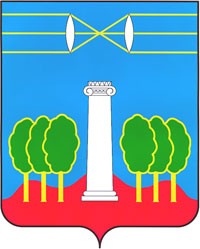 АДМИНИСТРАЦИЯГОРОДСКОГО ОКРУГА КРАСНОГОРСКМОСКОВСКОЙ ОБЛАСТИПОСТАНОВЛЕНИЕ06.11.2020№2223/11Об установлении публичного сервитута в отношении части земельного участка с кадастровым номером 50:11:0010417:401 площадью 7090 кв.м, расположенного по адресу: Московская область, Красногорский район, г. Красногорск, ул. Центральная.В соответствии с Земельным кодексом Российской Федерации, Федеральным законом от 06.10.2003 №131-ФЗ «Об общих принципах организации местного самоуправления в Российской Федерации», Законом Московской области №23/96-ОЗ «О регулировании земельных отношений                      в Московской области», руководствуясь Уставом городского округа Красногорск Московской области, сводным заключением Министерства имущественных отношений Московской области от 02.11.2020№ 161-З(п.99), п о с т а н о в л я ю:Установить публичный сервитут сроком на 49 (сорок девять) лет                      в отношении части земельного участка с кадастровым номером 50:11:0010417:401, площадью 7090 кв.м, категорией земель – земли населенных пунктов, расположенного по адресу: Московская область, Красногорский район, г. Красногорск, ул. Центральная в границах, согласно приложенной схеме,                        в пользу ГУП МО «Электросеть» (ОГРН 1025007070285, ИНН 5052002110),                   в целях размещения нежилого здания ТП 140214 с кадастровым номером 50:11:0010417:5746, расположенного по адресу: Московская область,                                г. Красногорск, ул. Центральная.ГУП МО «Электросеть» направить в Управление Федеральной службы государственной регистрации, кадастра и картографии по Московской области настоящее Постановление, для внесения в Единый государственный реестр недвижимости сведений об ограничениях   на земельные участки, указанные в пункте 1.Администрации городского округа Красногорск опубликовать настоящее Постановление в официальных средствах массовой информации городского округа Красногорск Московской области и разместить                                     на официальном информационном сайте администрации городского округа Красногорск. Администрации городского округа Красногорск направить копию настоящего постановления правообладателю земельного участка в отношении которого принято решение об установлении публичного сервитута.Администрации городского округа Красногорск направить обладателю публичного сервитута копию решения об установлении публичного сервитута.6. Контроль за исполнением настоящего постановления возложить                         на заместителя главы администрации М.Н. Шувалова.Глава городского округа Красногорск                                            Э.А. Хаймурзина